In this task you will be updating a home.  Part of this task will be using the floorplan below, and the options on the back.  You can rip off this page if you would like so that you are not flipping back and forth.All measurements are in feetThe bathroom is 12 feet by 9 feet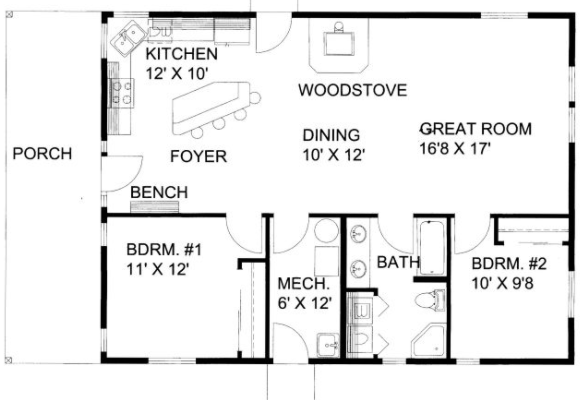 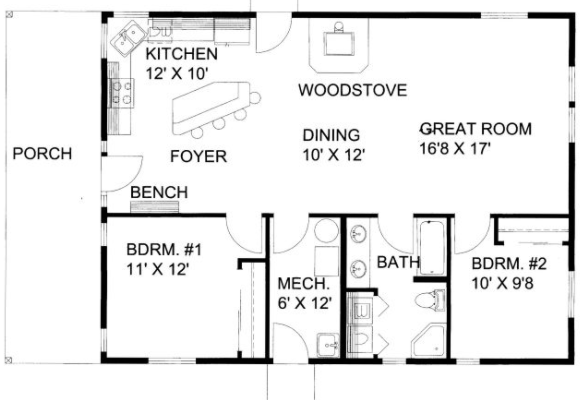 Mr. Smith has given you 4 options each for flooring, tile, and crown moulding.  You must pick a different option than the people you work with.  You may help each other with the process, but you will all have different renovation costs.Choose one flooring, tile, and backsplash option below:1)  New flooring is going into the living room, bedroom, bedroom closet, and the two closets in the bedroom hallway.  The hardwood costs $7.50 per square foot (including installation).  Find the cost of this job:b)  New tile is going into the kitchen, bathroom, utility closet, and the closet by the main entrance.  The tile costs $7.75 per square foot (including installation).  Find the cost of this job:c)  Trim is being put along the baseboards in the living and dining room, and the bedroom.  This costs $1.25 per foot.  Find the cost of this job.d)  What is the total cost of all of these jobs?  Include 13% for sales tax.2)  You are pricing out a new roof for your home.  You have a “hipped roof” diagrammed below.  Find the total area of your roof using the table below.b)  The cost for metal roofing is $9.00 per square foot (installed).  How much is this new roof going to cost?3)  Mr. Smith is putting up a backsplash in his kitchen.  The wall where the backsplash is going looks something like below.  The wall itself is 5 feet by 10 feet.  In addition, the 3 cabinet sizes are listed below:Cabinet type A is 2 feet by 4 feetCabinet type B is 2 feet by 2 feetCabinet type C is 1 foot by 2feet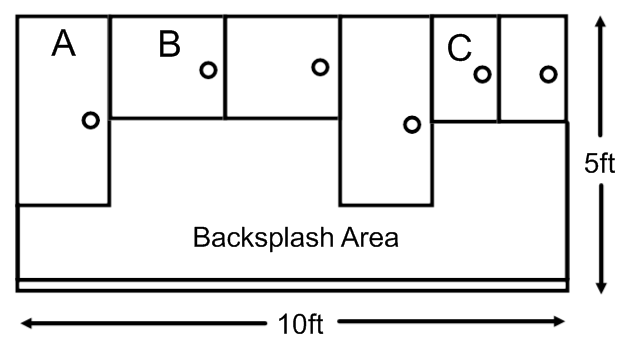 Determine the area of the backsplash wall:Flooring OptionsFlooring OptionsFlooring OptionsFlooring OptionsDark OakBambooMapleDark WalnutTile OptionsTile OptionsTile OptionsTile OptionsTerra CottaGraniteCeramicRoughCrown Moulding OptionsCrown Moulding OptionsCrown Moulding OptionsCrown Moulding OptionsUltra ModernOrnateCraftsman StyleRoomAreaCost of HardwoodLiving and Dining RoomBedroomBedroom ClosetHallway Closet 1Hallway Closet 2Total CostTotal CostRoomAreaCost of HardwoodKitchenBathroomUtility ClosetEntrance ClosetTotal CostTotal CostRoomPerimeterCost of crown moldingLiving and Dining RoomBedroomTotal CostTotal CostVisual of Roof: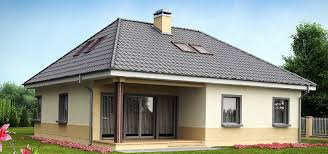 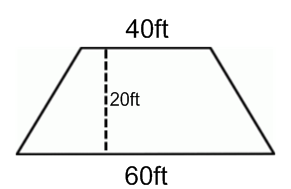 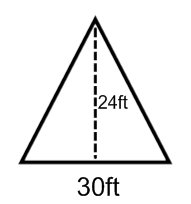 Visual of Roof:Area of Triangle Portion (calculations)Area of Trapezoid Portion (calculations)Area =Area =Total Area (2 triangles + 2 trapezoids) =Total Area (2 triangles + 2 trapezoids) =Shape 1:Shape 2:Shape 3:Area = Area = Area = Total Area =Total Area =Total Area =